Рисунок 1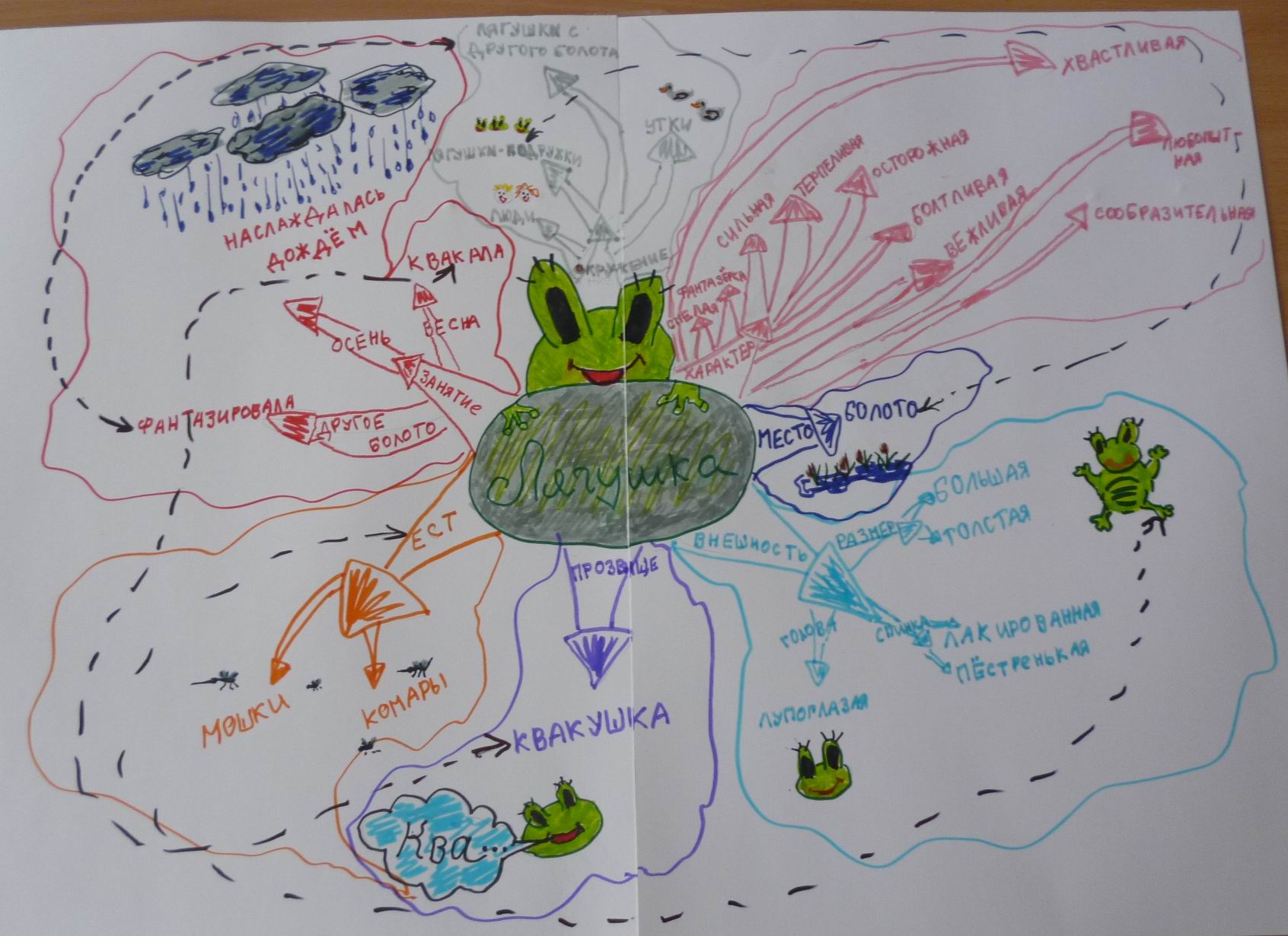 Рисунок 2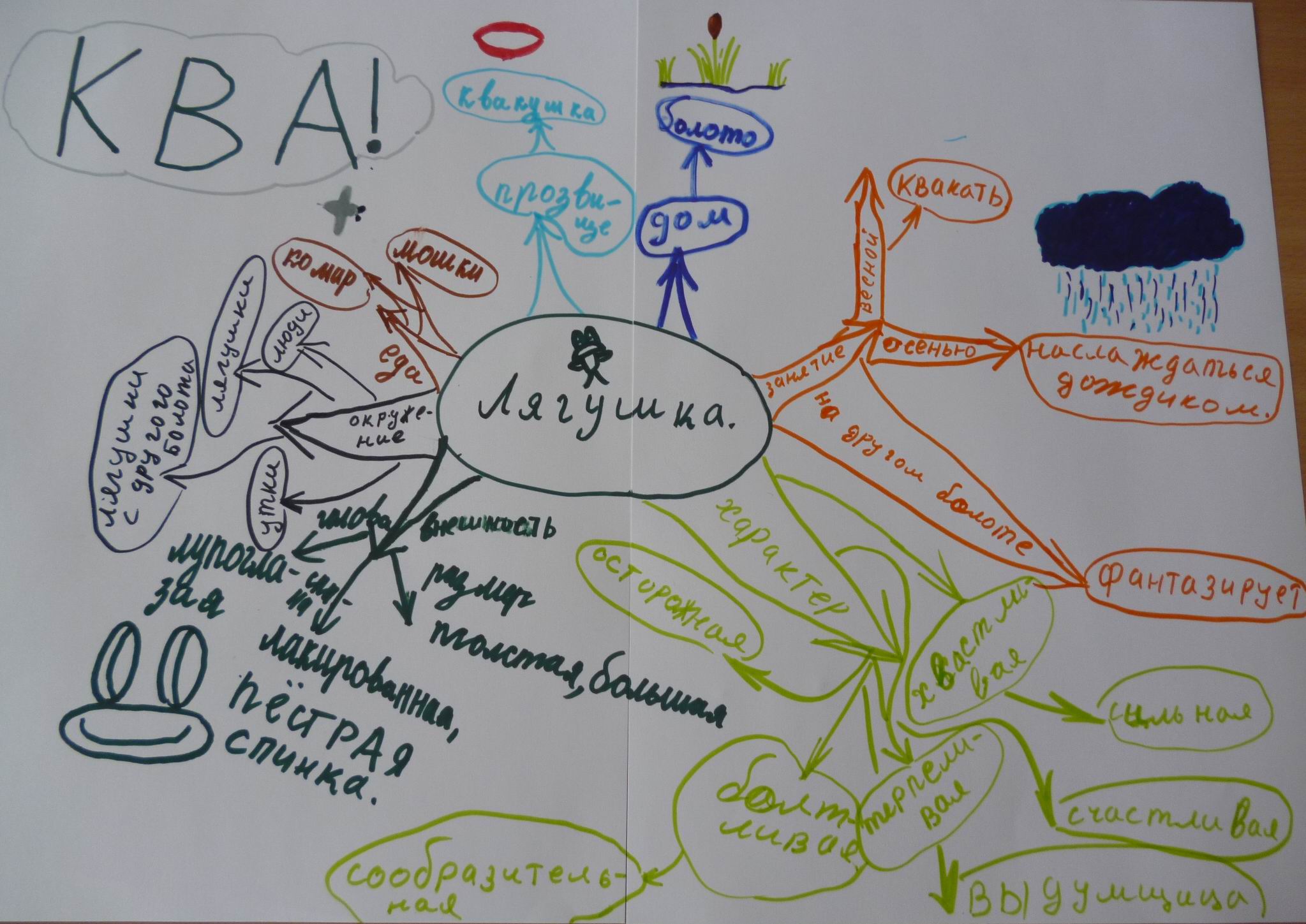 Рисунок 3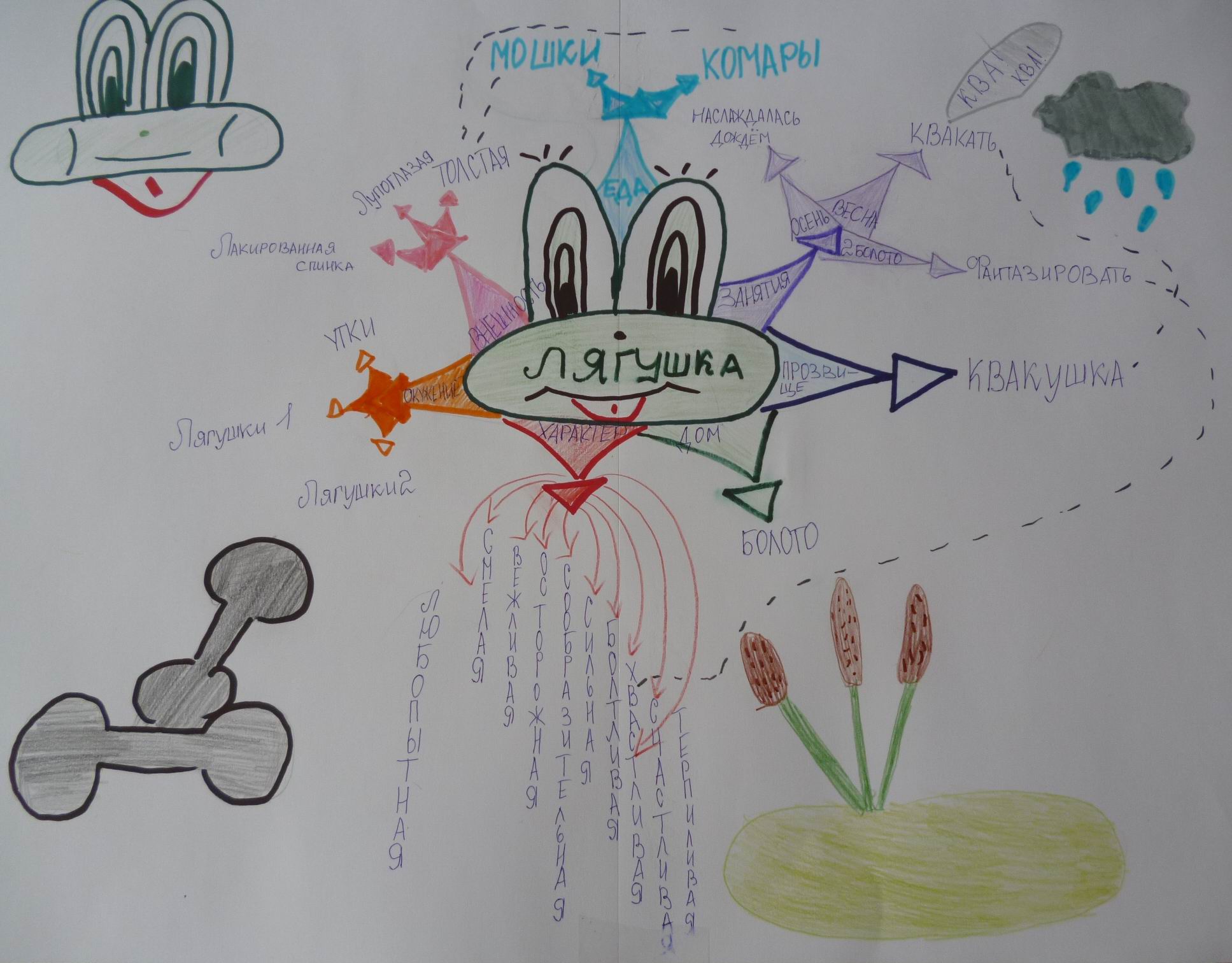 